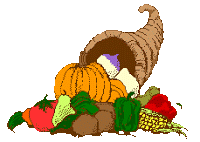 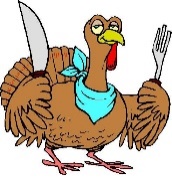 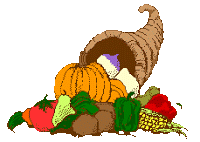 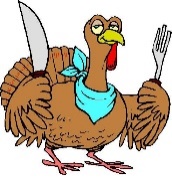 Second Grade                    November 6 - 10